Фото №12.Зона целевого назначения здания (целевого посещения объекта).Вход в кабинет информатики.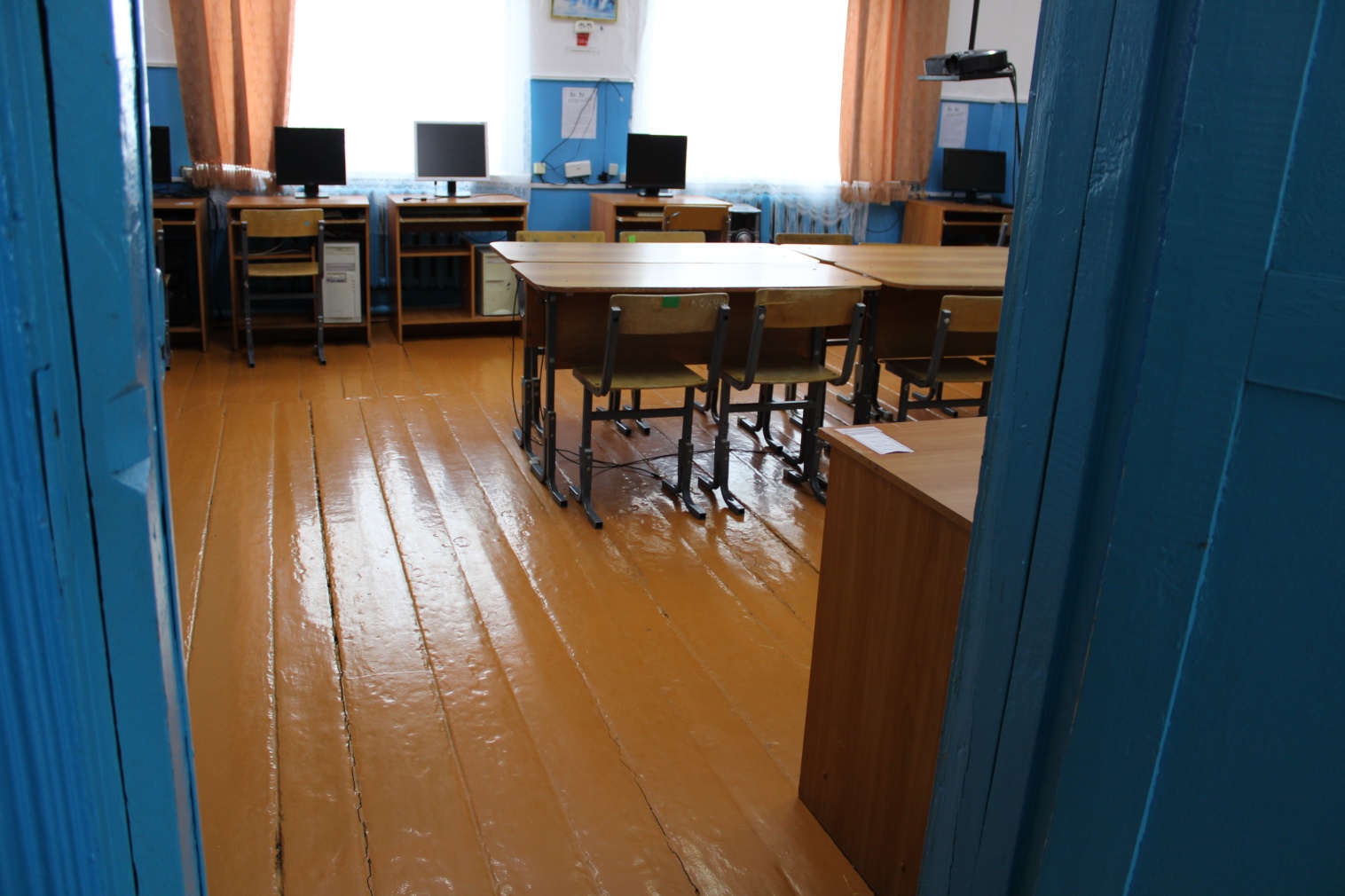 